У К Р А Ї Н АГОЛОВА ЧЕРНІВЕЦЬКОЇ ОБЛАСНОЇ РАДИРОЗПОРЯДЖЕННЯ"17" січня 2020 р.	№ 32 Про виділення коштівКеруючись частиною 7 статті 55 Закону України «Про місцеве самоврядування в Україні» та пунктом 1 статті 23, частинами 1, 5 статті 41 Закону України  «Про місцеві державні адміністрації», відповідно до п.12 Порядку надання адресної матеріальної грошової допомоги у рамках комплексної програми соціальної підтримки окремих категорій громадян «Турбота» на 2019-2021 роки, затвердженого рішенням ХХVІІІ сесії обласної ради VІІ скликання від 18 грудня 2018 року № 215-28/18, та Обласної комплексної програми соціальної підтримки окремих категорій громадян «Турбота» на 2019-2021 роки, затвердженої рішенням ХХVІІІ сесії обласної ради VІІ скликання від 18 грудня 2018 № 206-28/18, згідно з поданням депутата обласної ради М. Березовського:1. Виділити з депутатського фонду на виконання депутатських повноважень в межах коштів, передбачених депутату М. Березовському одноразову грошову допомогу Лобачу Василю Васильовичу 14 серпня 1969 року народження, на лікування в сумі 10000 (десять тисяч) гривень.2. Департаменту фінансів обласної державної адміністрації профінансувати зазначені видатки в сумі 10000 (десять тисяч) гривень.3. Департаменту соціального захисту населення обласної державної адміністрації перерахувати вказані кошти в сумі 10000 (десять тисяч) гривень на розрахунковий рахунок Центру по нарахуванню та здійсненню соціальних виплат.4. Центру по нарахуванню та здійсненню соціальних виплат здійснити виплату грошової допомоги громадянину Лобачу Василю Васильовичу 10000 (десять тисяч) гривень.25. Департаменту соціального захисту населення обласної державної адміністрації:1) інформувати громадянина про результат розгляду його звернення згідно з термінами, визначеними законодавством;2) інформувати обласну раду до 30 грудня 2020 року.Голова обласної ради                     			                   Іван МУНТЯН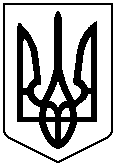 